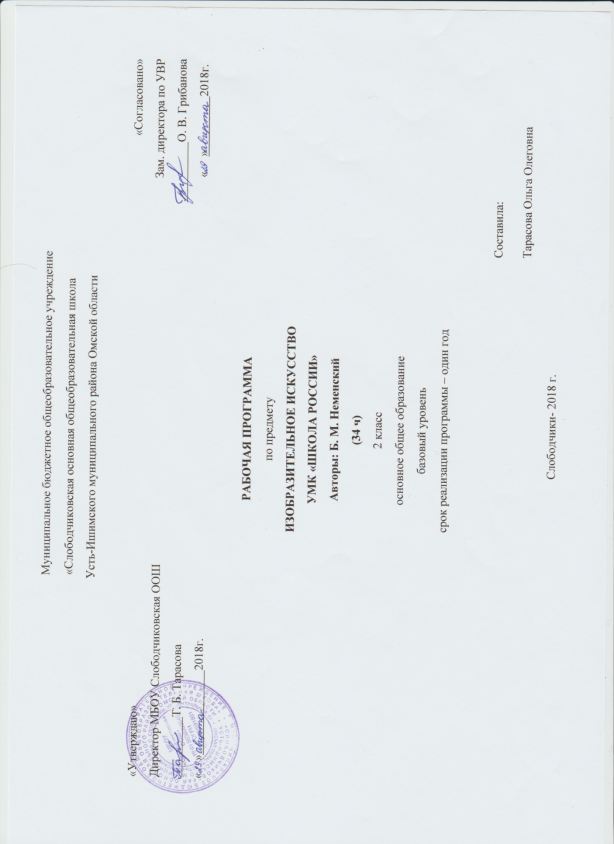 Рабочая программа по изобразительному искусству 2 класс УМК «Школа России».ПЛАНИРУЕМЫЕ РЕЗУЛЬТАТЫ ОСВОЕНИЯ ПРЕДМЕТА.В результате изучения курса «Изобразительное искусство» в начальной школе должны быть достигнуты определенные результаты. Личностные результаты: отражаются в индивидуальных качественных свойствах учащихся, которые они должны приобрести в процессе освоения учебного предмета по программе «Изобразительное искусство»:чувство гордости за культуру и искусство Родины, своего народа;уважительное отношение к культуре и искусству других народов нашей страны и мира в целом;понимание особой роли культуры и  искусства в жизни общества и каждого отдельного человека;сформированность эстетических чувств, художественно-творческого мышления, наблюдательности и фантазии;сформированность эстетических потребностей — потребностей в общении с искусством, природой, потребностей в творческом  отношении к окружающему миру, потребностей в самостоятельной практической творческой деятельности;овладение навыками коллективной деятельности в процессе совместной творческой работы в команде одноклассников под руководством учителя;умение сотрудничать с товарищами в процессе совместной деятельности, соотносить свою часть работы с общим замыслом;умение обсуждать и анализировать собственную  художественную деятельность  и работу одноклассников с позиций творческих задач данной темы, с точки зрения содержания и средств его выражения. Метапредметные результаты: характеризуют уровень сформированности  универсальных способностей учащихся, проявляющихся в познавательной и практической творческой деятельности:овладение умением творческого видения с позиций художника, т.е. умением сравнивать, анализировать, выделять главное, обобщать;овладение умением вести диалог, распределять функции и роли в процессе выполнения коллективной творческой работы;использование средств информационных технологий для решения различных учебно-творческих задач в процессе поиска дополнительного изобразительного материала, выполнение творческих проектов отдельных упражнений по живописи, графике, моделированию и т.д.;умение планировать и грамотно осуществлять учебные действия в соответствии с поставленной задачей, находить варианты решения различных художественно-творческих задач;умение рационально строить самостоятельную творческую деятельность, умение организовать место занятий;осознанное стремление к освоению новых знаний и умений, к достижению более высоких и оригинальных творческих результатов.  Предметные результаты: характеризуют опыт учащихся в художественно-творческой деятельности, который приобретается и закрепляется в процессе освоения учебного предмета: знание видов художественной деятельности: изобразительной (живопись, графика, скульптура), конструктивной (дизайн и архитектура), декоративной (народные и прикладные виды искусства);знание основных видов и жанров пространственно-визуальных искусств;понимание образной природы искусства; эстетическая оценка явлений природы, событий окружающего мира;применение художественных умений, знаний и представлений в процессе выполнения художественно-творческих работ;способность узнавать, воспринимать, описывать и эмоционально оценивать несколько великих произведений русского и мирового искусства;умение обсуждать и анализировать произведения искусства, выражая суждения о содержании, сюжетах и выразительных средствах;усвоение названий ведущих художественных музеев России и художественных музеев своего региона; умение видеть проявления визуально-пространственных искусств в окружающей жизни: в доме, на улице, в театре, на празднике;способность использовать в художественно-творческой деятельности различные художественные материалы и художественные техники;  способность передавать в художественно-творческой деятельности характер, эмоциональные состояния и свое отношение к природе, человеку, обществу;умение компоновать на плоскости листа и в объеме задуманный художественный образ;освоение умений применять в художественно—творческой  деятельности основ цветоведения, основ графической грамоты;овладение  навыками  моделирования из бумаги, лепки из пластилина, навыками изображения средствами аппликации и коллажа; умение характеризовать и эстетически оценивать разнообразие и красоту природы различных регионов нашей страны; умение рассуждать о многообразии представлений о красоте у народов мира, способности человека в самых разных природных условиях создавать свою самобытную художественную культуру; изображение в творческих работах  особенностей художественной культуры разных (знакомых по урокам) народов, передача особенностей понимания ими красоты природы, человека, народных традиций;умение узнавать и называть, к каким художественным культурам относятся предлагаемые (знакомые по урокам) произведения изобразительного искусства и традиционной культуры;способность эстетически, эмоционально воспринимать красоту городов, сохранивших исторический облик, — свидетелей нашей истории;умение  объяснять значение памятников и архитектурной среды древнего зодчества для современного общества;выражение в изобразительной деятельности своего отношения к архитектурным и историческим ансамблям древнерусских городов; умение приводить примеры произведений искусства, выражающих красоту мудрости и богатой духовной жизни, красоту внутреннего  мира человека.                            СОДЕРЖАНИЕ ПРОГРАММЫ-34 часа.  1.  Чем и как работает художник? (8 ч.)        Зрительный ряд: репродукции картин Ф. Толстого «Букет цветов; бабочка и птичка»; И. Хруцкого «Цветы и плоды»; И. Левитана «Буря. Дождь», «Золотая осень»; И. Айвазовского «Девятый вал»; натюрморты М. Сарьяна; посуда с хохломской росписью; детские работы, фотографии осенней природы.       Музыкальный ряд: аудиозаписи: П. Чайковского «Осенняя песня», «Вальс цветов»; мультфильм «Снегурочка»2.  Реальность и фантазия (7 ч.)Зрительный ряд: репродукции картин художников – анималистов; М. Врубеля «Царевна – лебедь»; изделия художественных промыслов, ювелирные украшения; иллюстрации и фотографии с изображением птиц, паутины, построек; кружевные изделия; детские работы.      Музыкальный ряд: аудиозапись пьесы В. Салманова «Утро в лесу». Видеофильм «Золотое кольцо».3. О чём говорит искусство (10 ч.)Зрительный ряд: репродукции картин художников – маринистов, В. Васнецова, П. Корина, И. Билибина (иллюстрации к «Сказке о царе Салтане»; иллюстрации с изображениями животных; иллюстрации к сказкам с изображениями контрастных по характеру героев, скульптурные изображения и фотографии человека; изображения старинной одежды и головных уборов славян; геометрические фигуры; фигурки космонавтов        Музыкальный ряд: аудиозаписи шума моря, музыкальные произведения И. С. Баха, Н. Римского – Корсакова.4.  Как говорит искусство? (9 ч.)Зрительный ряд: репродукции картин В. Ван Гога «Подсолнухи» и «Автопортрет», М. Врубеля «Демон поверженный», А. Дюрера «Автопортрет», Ф. Толстого «Буря на море» и «Деревенская страда», А. Дейнеки «Лыжники» и «Коньки», А. Рылова «В голубом просторе», Е. Чарушина «Воробьи», А. Ватагина «Над полями да над чистыми», А. Саврасова «Грачи прилетели», И. Левитана «Весна – большая вода»; фотографии и слайды с изображением весны; детские работыТематическое планирование по ИЗО 2 класс- 34 часа УМК «Школа России»№ п/пТема урокакол-вочас.Раздел «Чем и как работают художники?» (8 ч)Раздел «Чем и как работают художники?» (8 ч)Раздел «Чем и как работают художники?» (8 ч)1.Изображения вокруг нас. Урок-  экскурсия.Три основных цвета12.Мастер изображения учит видеть. Пять красок – богатство цвета и тона: гуашь13.Изображать можно пятном. Выразительные возможности акварели14.Выразительные возможности аппликации Изготовление аппликации. «Осенний листопад»  - коврик аппликаций15.Выразительные возможности графических материалов Изображение «Зимнего леса».16-7.Выразительные возможности графических материалов Изображение «Зимнего леса».18.Выразительные возможности бумаги Конструирование «Игровой площадки» для вылепленных зверей.19.Изображение и реальность. Изображение  птицы.1Раздел «Реальность и фантазия?» (7 ч)Раздел «Реальность и фантазия?» (7 ч)Раздел «Реальность и фантазия?» (7 ч)10.Изображение и фантазия Изображение «Сказочной птицы».111.Украшение и реальность, украшения в природе Изображение «Узора и паутины».112.Украшение и реальность Изготовление аппликации «Обитатели подводного мира».113.Украшение и фантазия Изготовление «Кружевных узоров».114.Постройка и реальность Конструирование  «Подводного мира».115.Постройка и фантазия Конструирование «Фантастических зданий».1Раздел «О чём говорит искусство?» (10 ч)Раздел «О чём говорит искусство?» (10 ч)Раздел «О чём говорит искусство?» (10 ч)16.Выражение характера изображаемых животных. Живопись Изображение «Четвероногого героя».117.Изображение сказочного мужского образа. Выражение характера человека в изображении.«Весёлый и грустный клоуны».118.Изображение женского образа из русских сказок. Выражение характера человека в изображении119.Художествен-ное изображение в объёме Лепка сказочного героя.120.Изображение природы в разных состояниях. «С чего начинается Родина?»121Выражение характера человека через украшения Конструирование. «Человек и его украшения».122.Украшение и реальность. Изготовление аппликации «Морозные узоры».123.Выражение намерений через украшение124-25.Конструирование «Замка Снежной Королевы». Дом для сказочных героев2                                                                                                        « Как говорит искусство».(9 ч)                                                                                                        « Как говорит искусство».(9 ч)                                                                                                        « Как говорит искусство».(9 ч)26.Цвет как средство выражения: «тёплые» и «холодные» цвета. Изображение «Пера жар-птицы». «Огонь в ночи»127.Изображение «Мозаики». Цвет как средство выражения: «тихие» (глухие) и «звонкие» цвета («Весенняя земля»)128.Изображение «Весеннего ручья». Графические упражнения. Линия как средство выражения: ритм  линий.129.Изображение «Дерева». Линия, как средство выражения. Характер линий130.Изображение «Птицы». Ритм пятен как средство выражения131.Изготовление аппликации «Поле цветов». Ритм цвета, пятен как средство выражения. Живопись (или оригами, цветная аппликация)132.Лепка «Сказочной птицы». Пропорция как средство художественной выразительности. Пропорции и характер (бумажная пластика или лепка)133.Изображение «Весны». Ритм пятен, линий, пропорций как средство художествен-ной выразительности134.Что узнали? Чему научились? Выставка детских работ.1